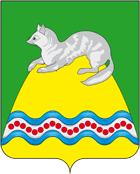                                                     СОБРАНИЕ ДЕПУТАТОВКРУТОГОРОВСКОГО СЕЛЬСКОГО ПОСЕЛЕНИЯСОБОЛЕВСКОГО МУНИЦИПАЛЬНОГО РАЙОНАКАМЧАТСКОГО КРАЯРЕШЕНИЕ  марта  2017 г № 95 15 -очередная сессия 3-го созываЗаслушав и обсудив отчет учреждений культуры о проделанной работе за 2016 год, Собрание депутатов Крутогоровского сельского поселения РЕШИЛО Принять и утвердить отчет учреждений культуры: муниципального казенного учреждения « Библиотека п. Крутогоровский», муниципального казенного учреждения «Центра досуга п. Крутогоровский», за 2016 год, согласно приложениям.Направить настоящее Решение Главе Крутогоровского сельского поселения для подписания и официального опубликования.Председатель Собрания депутатов Крутогоровского сельского поселения                             Г.Н. ОвчаренкоОТЧЁТ               О работе  МКУК «Библиотека  п. Крутогоровский»За 2016 годИнформационное, культурное, библиотечно-биографическое обслуживание населения п. Крутогоровский в отчётном году осуществляло муниципальное казённое  учреждение культуры «Библиотека п. Крутогоровский»                         Основные контрольные показатели: Наименование                  2015 г.           План на 2016 г.                2016 г. Количество                                                                                                                                                                                                                                                                                                                                            читатели                                  152                  170                                159Количество                                                                                                                                         посещений                           1181                   1800                              1729                     Количество                                                                                                                                          книговыдач                         3574                     4500                             4523В сравнении с предыдущим годом, число читателей немного увеличилось. В следствие чего, увеличилась посещаемость и книговыдача.                                    БИБЛИОТЕЧНЫЕ ФОНДЫФонд библиотеки на конец отчётного года составил 6953 экземпляров. Книгообеспеченность  составила в среднем 21 книга на одного жителя. Литература для детей от 14 лет составляет 25% от всего фонда.        Для сохранения фонда библиотеки необходимо его  постоянное обновление. За отчётный год поступило  635   книг и периодических изданий. Книжная торговля в посёлке отсутствует, что создаёт большие трудности с приобретением и доставкой книг.                              Состав фонда по отраслям знанийОсновная часть фонда – это художественная литература и общественно – политическая.   В течение всего года регулярно осуществлялся тематический подбор литературы для самых читающих,  активно осуществлялась подборка детской и юношеской  литературы под девизом «Прочитал сам, поделись с другом!».  Так же ведётся справочно-библиографическая работа: работа с каталогами и картотеками. За год выполнено справок и консультаций (единиц) – 574.В библиотеке ежегодно формируется фонд правовой литературы. Данная литература пользуется спросом среди жителей села.  Главной задачей библиотеки является работа  по обеспечению свободного доступа к ресурсам библиотеки, предоставление односельчанам правовой и деловой информации по месту жительства. Уделяется большое внимание по духовно-нравственному культурному, патриотическому и эстетическому воспитанию подрастающего поколения, пропаганда здорового  образа жизни,  по сохранению природных богатств и животного мира нашей необъятной России и Камчатского края в целом. Активное продвижение чтения в молодёжной среде.                                                                                                                                   Информационная работа ведётся в следующих направлениях: проводится обзор  периодических изданий, организация книжных тематических  выставок, проводятся всевозможные познавательные лекции, дискуссии, акции, конкурсы стихотворений, сочинений и рассказов на разную тематику, а так же неделя русской народной сказки и  неделя приключенческой литературы. Всего на 2016 год было запланировано 29  мероприятия,  проведено  37  мероприятий.   Лекций – 6; Дискуссий – 4; Акций -  4; Викторина – 11; Прочтение исторического рассказа – 4 ( прочитано 15 рассказов); Игровая программа – 3; Всевозможные конкурсы рисунков, стенгазет, плакатов - 4                                                                                                                                       Материально-техническая база библиотеки за год  улучшилась. Но всё-таки большая часть библиотечного фонда  остается довольно устаревшей. На комплектование фонда в 2016 году израсходовано   106,6    тыс. рублей, из них на подписку журналов и газет израсходовано   36,6   тыс. рублей.   В текущем году  на библиотеку закуплены книжные стеллажи  в количестве 17       штук, на сумму 168,2 тыс. рублей.   В 2017 году планируется закупка книг, оформление годовой подписки на журналы и газеты, а так же приобретение установка  новой мебели ( столов, стульев, шкафов). Заведующая МКУК                                                                                                          «Библиотека п. Крутогоровский»                                              Е.А.Орлова.Приложение 2 к решению собрания депутатов Крутогоровского сельского поселения от _____2017 №___Отчет муниципального казенного учреждения культуры « Центр досуга п. Крутогоровский»     Результатами деятельности МКУК   « Центра досуга п. Крутогоровский »в 2016году стала стабильная  посещаемость населения  и качество проведённых  мероприятий.  « Центр досуга п. Крутогоровский»   ведет активную работу по формированию культурной сферы  организации досуга, творческой активности населения и с помощью проводимых мероприятий реализуют функции эстетического, нравственного, патриотического воспитания населения, повышения их культурного и интеллектуального уровня, возрождения, сохранения и развития культурных традиций района.        В настоящее время « Центр досуга » охватывает своей деятельностью все категории граждан. Качественно организованная работа благотворно влияет на воспитание детей и молодёжи в условиях современной жизни, организует конструктивный досуг подрастающего поколения путем включения их в творческую и социально-значимую деятельность.  Анализ работы учреждения в 2016  году подтверждает тенденцию количественного и качественного роста показателей деятельности .     Результаты   проведенных опросов граждан  в отчетном периоде, показали возросший спрос населения к развитию творческих способностей детей и подростков, активизацию интереса  к культурно-массовым мероприятиям.         Благодаря планомерной работе спортивных кружков, все категории граждан, проживающих  на территории Крутогоровского сельского поселения , имеют возможность заниматься спортом, повышать свой культурный уровень, качественно проводить досуг. В летний период для детей были организованны экскурсии на природу, гонки на велосипедах, веселые старты.       Среди наиболее ярких мероприятий, можно отметить цикл новогодних  мероприятий « В новый год у Елки», « Рождественские колядки», « Вот и старый новый год пришел». Однако, несмотря на большое количество запланированных  мероприятий,  « Центр досуга »продолжил практику обслуживания жителей и гостей,  а столь востребованными у населения формами работы, как организация массовых мероприятий, народных гуляний, праздников, концертов, спектаклей, вечеров отдыха для организаций, также вечера отдыха для граждан. Большое внимание уделяется работе с социально-незащищёнными категориями граждан (пенсионеры, дети из неполных и неблагополучных семей).Традиционными культурно–массовыми мероприятиями, проводимыми для всех категорий граждан, можно назвать:- Новогодние утренники, вечера;- Праздник Рождества;-Проводы зимы;- День защитника Отечества;- Международный Женский День;- День Победы;- День защиты детей;- День рыбака;- День России- День Молодёжи;- День пожилого человека;- День Матери- 1 мая ;Организация детского досуга.       В 2016 г эффективно работали с детской аудиторией. Планомерно велась совместная работа с общеобразовательной  школой  по организации познавательных, тематических, развлекательных программ и концертов.  Приобретены Ростовые куклы.                                                 Организация молодежного досуга.     Организация досуга молодежи является самым сложным направлением работы учреждения.  Работа с данной возрастной категорией является приоритетной. Однако отсутствие новых технологий  ограничивают работу.  Несмотря на данные сложности, работники учреждения стараются расширять молодежную аудиторию, создавая условия для организации досуга молодых людей. Для молодежи проводятся танцевально-развлекательные программы, дискотеки, вечера по интересам, тематические, развлекательные и концертные программы, вечера отдыха, спортивные мероприятия, акции по пропаганде здорового образа жизни.Семейный досуг.Для организации семейного досуга работниками культуры используются такие формы, как беседы, игровые досуговые программы (спортивные, танцевальные, музыкальные), семейные посиделки. Традиционно семейными праздниками в 2016  году стали Рождество, Проводы зимы, 8 Марта,  День матери, Новый год. Благотворительная деятельность.Благотворительная деятельность заключается  в работе с пожилыми  людьми . На новый год  Дед Мороз и Снегурочка развозят  подарки пожилым людям. На пасху  развозят ученики школы пасхальные куличи и яйца.Деятельность по организации работы со зрительной аудиторией, наполняемости залов.Несмотря на определённые сложности, работа со зрительской аудиторией проводилась планомерно. Изготовлялись и заблаговременно вывешивались на дверях учреждений афиши о предстоящих мероприятиях, разносились рекламные объявления детских программ в детские сады и школы. А также проводилась планомерная работа по привлечению зрителей в устной форме. Широко используются для привлечения зрительской аудитории афиши, распространяются пригласительные билеты, телефонные звонки при работе с пожилыми людьми.  Чтобы организовать зрительскую аудиторию, работники учреждений культуры используют разные методы оповещения о предстоящем мероприятии.Опыт работы по возрождению и сохранению традиционной народной культуры. Пропаганда историко-культурного наследия.Одним из приоритетных направлений работы учреждения культуры является изучение, сохранение и возрождение традиционной народной культуры народов, проживающих в нем.Анализ работы показал, что на сегодняшний день она является ведущим центром социально-культурной жизни муниципального образования. Ее деятельность остается самой массовой, доступной и демократичной по приобщению всех слоев населения к культуре.  Показатель эффективности деятельности учреждений культуры «Удовлетворенность населения качеством предоставляемых услуг», как показал мониторинг, составляет 90%.Работа по профилактике распространения наркозависимости и правонарушений в подростково- молодёжной среде. Учреждение культуры свою работу строила на основании муниципальной целевой программы «Комплексные меры противодействия злоупотреблению наркотиками ».Приоритетными направлениями в этой деятельности по-прежнему остаются:- информирование в целях предотвращения употребления  наркотических средств и совершения правонарушений;- создание условий для раскрытия творческих способностей детей и подростков и реализации себя как личности;- организация культурного досуга населения, способствующего формированию культурных ценностей общества и установок на здоровый образ жизни.Взаимодействия со СМИРаботники  культуры  готовили десятки информационных материалов в районную  газету « Соболевские вести».КАМЧАТСКИЙ КРАЙ СОБОЛЕВСКИЙ МУНИЦИПАЛЬНЫЙ РАЙОНКРУТОГОРОВСКОЕ  СЕЛЬСКОЕ  ПОСЕЛЕНИЕРЕШЕНИЕот «___ »  марта  2017 года  №  90                  «Отчет подведомственных учреждений культуры,  находящихся на территории Крутогоровского сельского поселения за 2016 год»Принято решением Собрания депутатов Крутогоровского сельского поселения от «___  »  марта  2017  года  № 95Принять и утвердить отчет учреждений культуры: муниципального казенного учреждения « Библиотека п. Крутогоровский», муниципального казенного учреждения «Центра досуга п. Крутогоровский», за 2016 год, согласно приложению 1.2. Направить настоящее Решение обнародовать и опубликовать в установленном законодательством порядке.	Глава Крутогоровскогосельского поселения                                                       Г.Н.Овчаренко                                                            ПРОТОКОЛ № 43Собрания депутатов Крутогоровского сельского поселения Соболевского муниципального района Камчатского краяп. Крутогоровский                                                                           « 24 » марта  2015Присутствуют:  Овчаренко Г.Н.    депутат избирательного округа № 1                            Антонова О. В.     депутат избирательного округа № 1                            Федько А.В.          депутат избирательного округа № 1                            Овчаренко Н.В.    депутат избирательного округа № 1                              Жданов В.Н.         депутат избирательного округа № 1                            Орлов В.А.            депутат избирательного округа № 1                              Струнина Л.В.      депутат избирательного округа № 1                                                           Ден М.А.                депутат избирательного округа № 1Повестка дня:Отчет подведомственных учреждений культуры,  находящихся на территории  Крутогоровского сельского поселения за 2015 годСЛУШАЛИ:   Овчаренко Г.Н.ПОСТАНОВИЛИ:Отчет подведомственных учреждений культуры,  находящихся на территории  Крутогоровского сельского поселения за 2015 годРЕЗУЛЬТАТЫ ГОЛОСОВАНИЯ:За 7 , против   -  , воздержались   -  .Решение принято единогласно.Председатель Собрания депутатов Крутогоровского сельского поселения                             Г.Н. ОвчаренкоСекретарь сессии                                                                 О.В.Антонова« Отчет подведомственных учреждений культуры, находящихся на территории Крутогоровского сельского поселения за 2016 год»ВсегоКнигБрошюр, журналов и др.Аудио, эл. , визуальных мат-ов.Общественно- политическаяЕстеств/научнаятехникаС/хИскусство, спортЯзыкознаниеХуд. лит.Для дошкольников и уч-ся 1 кл.69533104383712323016182342412072142844